ΕΡΩΤΗΣΗΠρος τον Υπουργό Ναυτιλίας και Νησιωτικής ΠολιτικήςΘέμα: Πρόβλημα με την εξυπηρέτηση των ναυτεργατών στην ΥΝΜ και για την καταβολή του επιδόματος στους ναυτεργάτες που είναι σε κατάσταση αναστολής.	Παρά τις επανειλημμένες καταγγελίες των ναυτεργατικών σωματείων ΠΕΜΕΝ, ΣΤΕΦΕΝΣΩΝ, ΠΕΕΜΑΓΕΝ, συνεχίζεται η απαράδεκτη κατάσταση στην εξυπηρέτηση των ναυτεργατών από την Υπηρεσία Ναυτικών Μητρώων (ΙΙ Μεραρχίας 18 Πειραιάς).	Δεκάδες ναυτεργάτες καθημερινά συνωστίζονται στη είσοδο της υπηρεσίας, χωρίς κανένα μέτρο ασφάλειας και προστασίας, ακόμα και αυτή την περίοδο έξαρσης του COVID-19, για να μπορέσουν να εξυπηρετηθούν για διάφορες υποθέσεις τους (έκδοση διπλωμάτων, πιστοποιητικών, ναυτικών φυλλαδίων κά).	Οι τραγικές και επικίνδυνες συνθήκες, σε βάρος των ναυτεργατών, είναι αποτέλεσμα της τεράστιας έλλειψης του αναγκαίου υπαλληλικού προσωπικού.	Χαρακτηριστικό είναι ότι υπάρχει μόνο ένας υπάλληλος για τον υπολογισμό του χρόνου της θαλάσσιας υπηρεσίας που περιλαμβάνεται στη συνταξιοδοτική διαδικασία και πραγματοποιείται από την Υπηρεσία Ναυτικών Μητρώων. Το αποτέλεσμα είναι η έκδοση της προσωρινής σύνταξης για τον ναυτεργάτη να ξεπερνάει τους 10 μήνες και για αυτόν τον χρόνο αναμονής να μην έχει κανένα εισόδημα.	Επίσης με ευθύνη της κυβέρνησης, του Υπουργείου και του Υπουργού Ναυτιλίας και με πρόσχημα την έλλειψη προέδρου στον Οίκο Ναύτη, δεν έχει καταβληθεί το πενιχρό επίδομα των 534 ευρώ για τους μήνες Μάιο, Ιούνιο, Ιούλιο, Αύγουστο, Σεπτέμβριο, Οκτώβριο, στους ναυτεργάτες που είναι σε κατάσταση αναστολής. ΕΡΩΤΑΤΑΙ ο κ. Υπουργός, σε ποια άμεσα μέτρα θα προβεί η κυβέρνηση, για την άμεση αντιμετώπιση των απαράδεκτων συνθηκών στην Υπηρεσία Ναυτικών Μητρώων και για την άμεση καταβολή του επιδόματος στους ναυτεργάτες που είναι σε κατάσταση αναστολής. Οι ΒουλευτέςΜαρίνος ΓιώργοςΚατσώτης ΧρήστοςΜανωλάκου Διαμάντω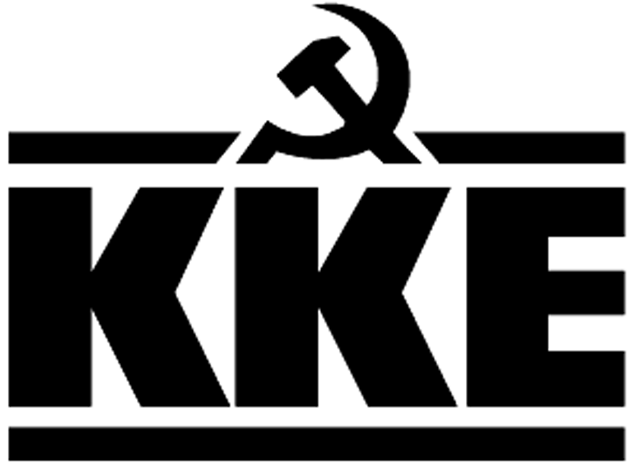 Κοινοβουλευτική ΟμάδαΛεωφ. Ηρακλείου 145, 14231 ΝΕΑ ΙΩΝΙΑ, τηλ.: 2102592213, 2102592105, 2102592258, fax: 2102592097e-mail: ko@vouli.kke.gr, http://www.kke.grΓραφεία Βουλής: 2103708168, 2103708169, fax: 2103707410